Student Name: _______________________________ Student ID: __________________Course Prefix, Number, & Title: _____________________________________________The activities and/or requirements listed below are to be completed and submitted to the Faculty of Record by ___________________________ (date) in order for a Removal of Incomplete form to be submitted to the OHSU Registrar.  If the requirements indicated are met according to the agreed upon date, the Faculty of Record will review the requirements according to the established grading criteria for the course and submit a grade on __________________________ using the Removal of Incomplete Form.  Students are responsible for understanding the progression, probation, and dismissal criteria as well as the related impact of having Incompletes on transcripts (SON Policy #20-04.13). If the conditions of the contract are not met, the Faculty of Record will submit the following grade:  ________ (options may include 4.0, 3.0, 2.0, 0.0, or NP)Activities and/or requirements to be completed include (use additional page(s) if necessary):Student's signature: ______________________________________________________	 										        Date Faculty of Record’s signature:  ______________________________________________________					       					              Date Faculty: A Removal of Incomplete hard copy form is available from the OHSU Registrar or from your teaching team.  
Do not use the Change of Grade form for this activityCopies to: Student    Faculty of Record	 Student Advisor  Student File AND, as appropriate  Campus Associate Dean or Statewide Director of Undergraduate Program Appropriate Program Director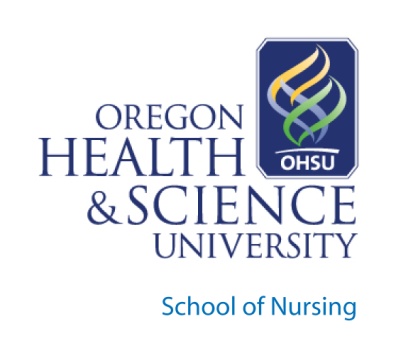 Report of Incomplete Grade